31.12.2020 г.НОВЫЙ ГОДПраздник Новогодней ёлки у детей раннего возраста прошёл в первой половине дня. В музыкальном зале их ждала нарядная ёлка, а в сугробе – Медведь. С ним они плясали, играли, а чтоб Мишка не замёрз, построили для него дом. Но какой же новый год без Деда Мороза? Малыши впервые повстречали Дедушку Мороза с большим мешком подарков.Ребята младшего возраста встретили Новый год с Лисичкой-сестричкой. С ней они ловили рыбку и стряпали пирожки для деда Мороза. В ответ дедушка вручил детям сладкие подарки.Новогодние приключения Маши и Медведя наблюдали старшие дошкольники. Приезд Деда Мороза был невозможен из-за метели, но дедушка нашёл выход: связался с детьми по видеосвязи. Подарки тоже пришлось наколдовать.В старшую разновозрастную группу детей комбинированной направленности Снегурочка пришла с известием, что дедушка не успевает прийти на утренник. Но каково же было удивление, когда дети под конец праздника увидели в окне Деда Мороза. Тот махал им рукой, посылая новогодний привет.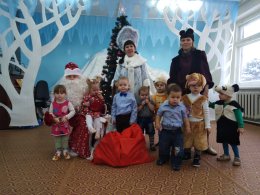 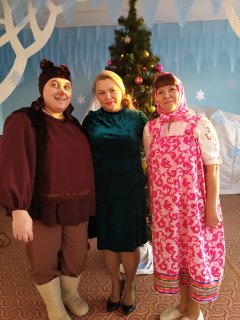 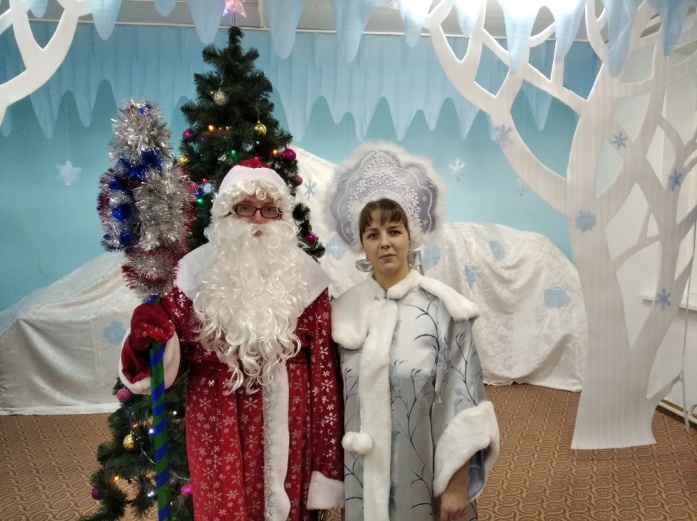 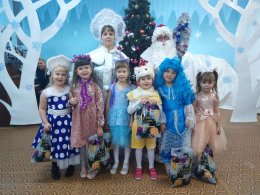 